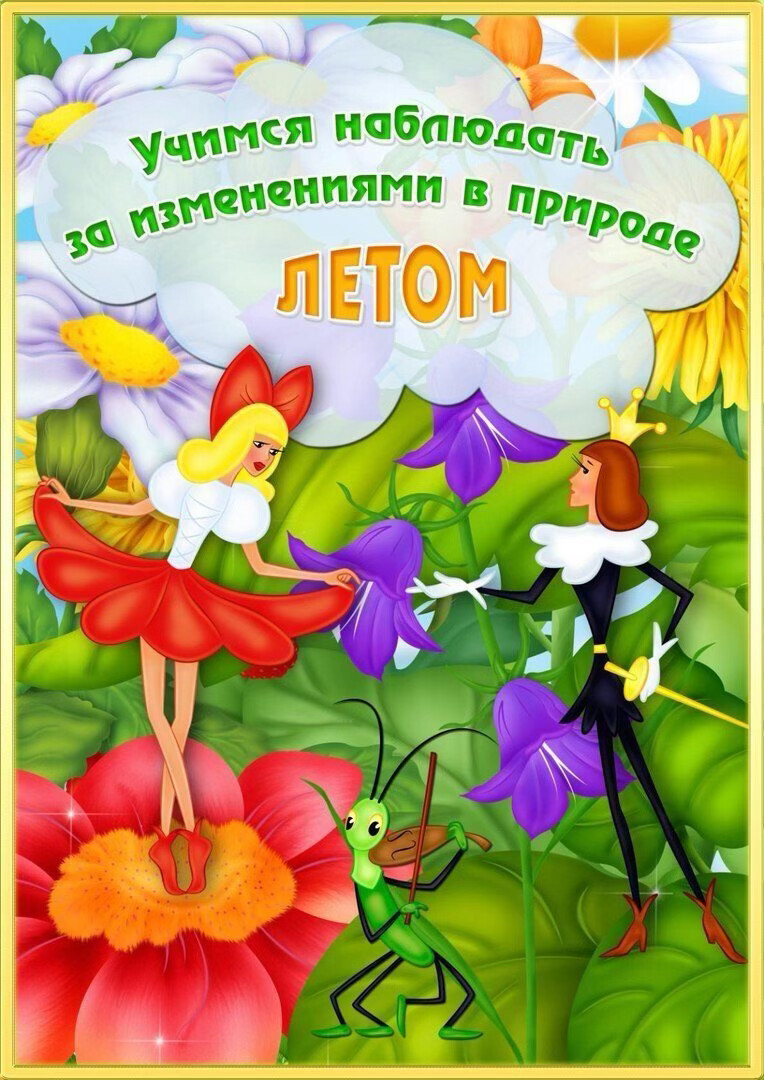 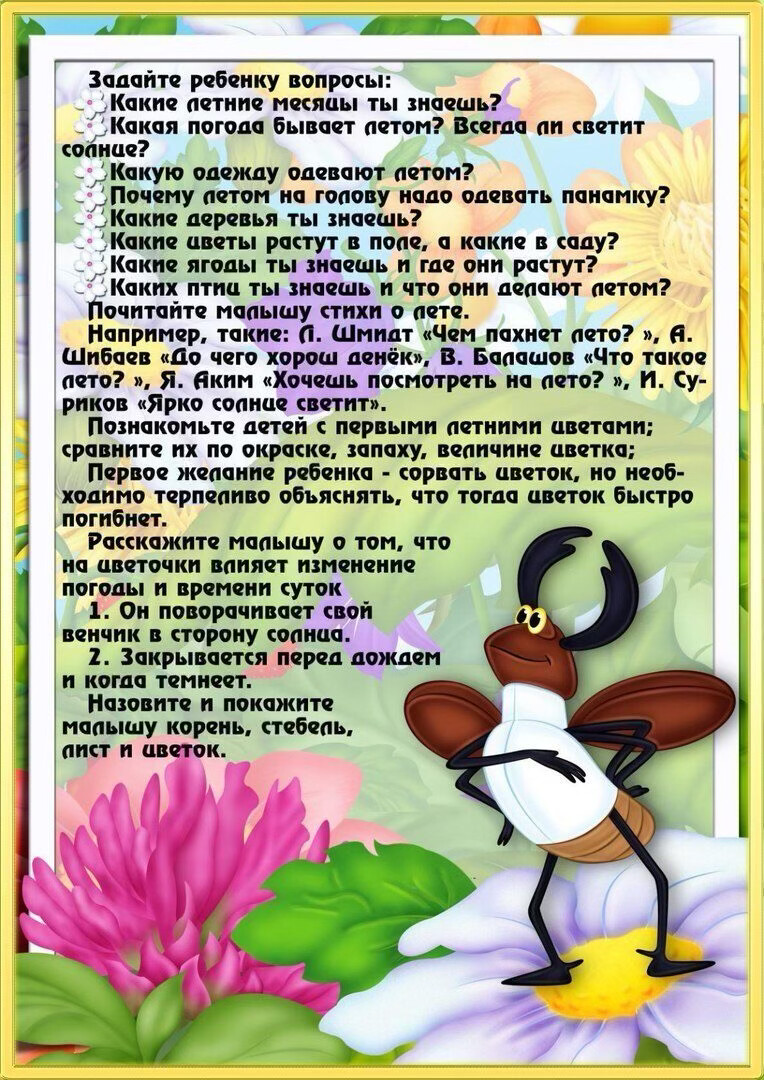 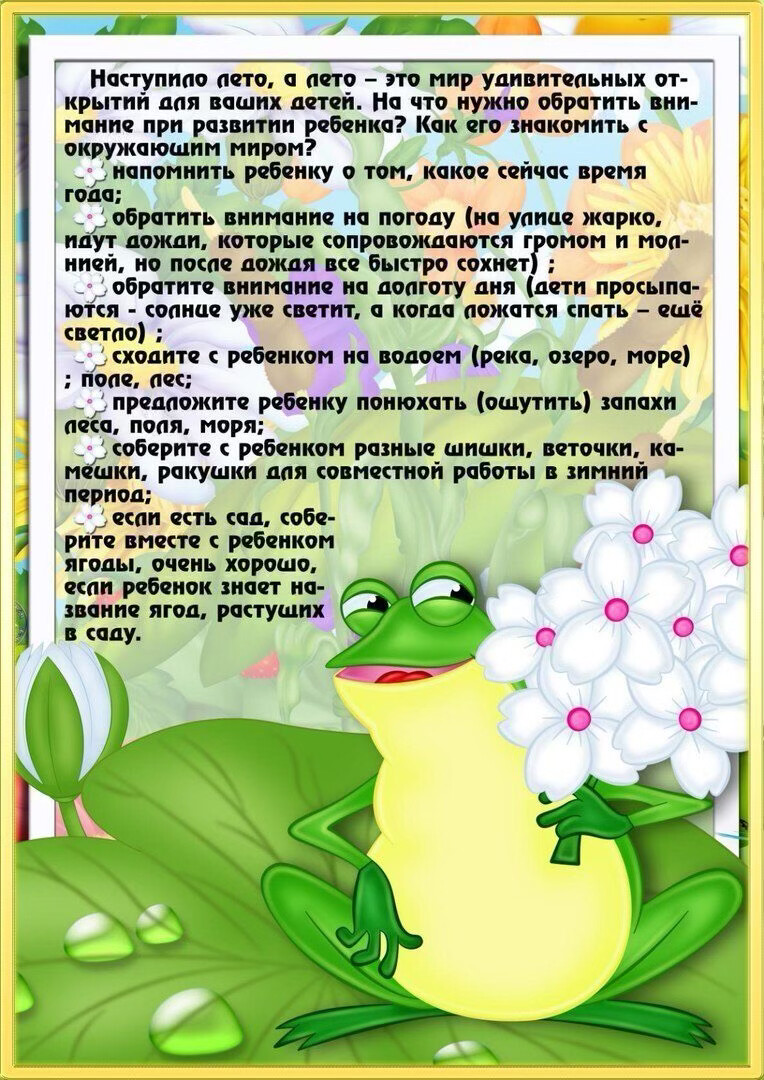 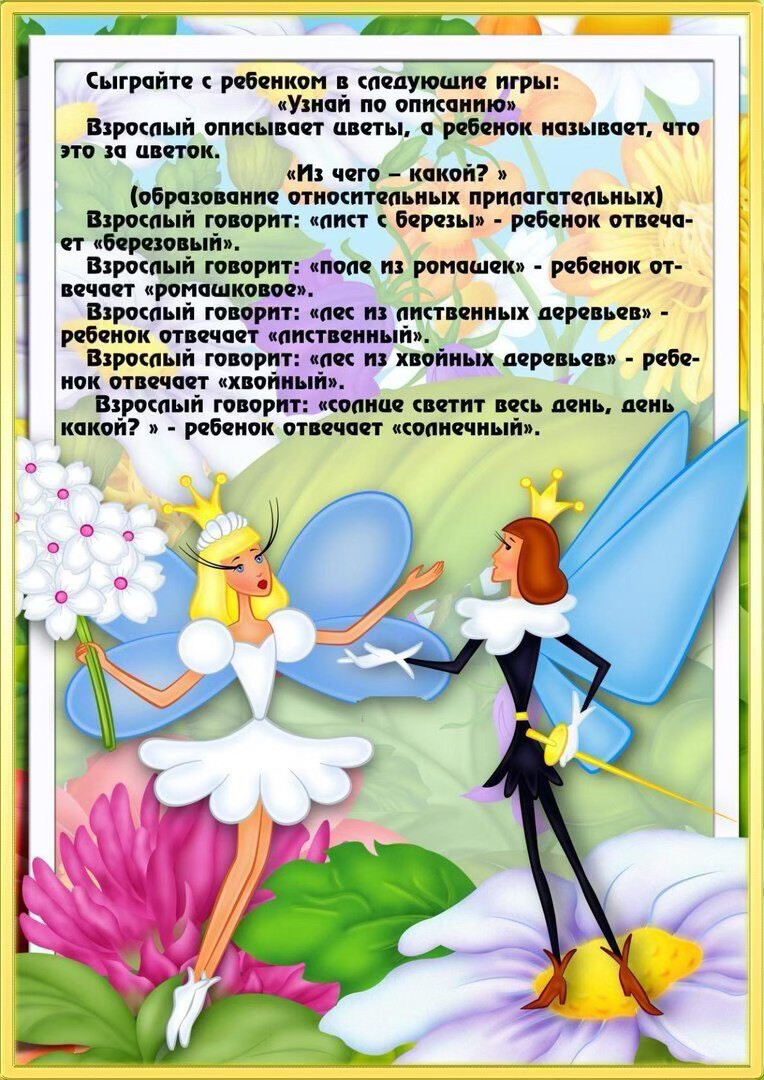                                                   Группа № 4   Черешнева О.И.